МИНИСТЕРСТВО ОБРАЗОВАНИЯ И МОЛОДЁЖНОЙ ПОЛИТИКИ СВЕРДЛОВСКОЙ ОБЛАСТИАчитский филиал ГАПОУ СО «Красноуфимский аграрный колледж»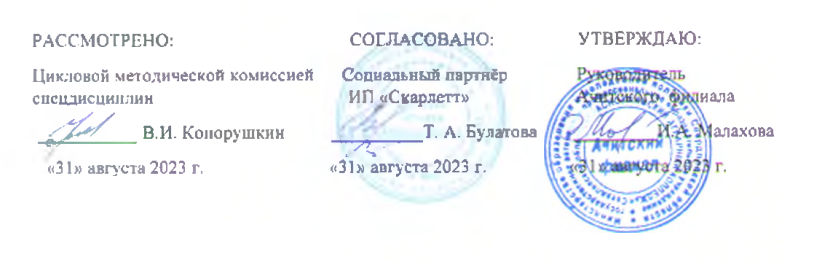 РАБОЧАЯ ПРОГРАММА УЧЕБНОЙ ДИСЦИПЛИНЫОсновы товароведения продовольственных товаровПрофессия:  43.01.09 Повар, кондитер 2курс, группа 23-ПУровень освоения (базовый)Форма обучения: очная2023 годРабочая программа учебной дисциплины Основы товароведения продовольственных товаров составлена на основе :- Федерального государственного образовательного стандарта  среднего профессионального образования по профессии 43.01.09 Повар, кондитер (утв. приказом Министерства образования и науки РФ от 9 декабря 2016 г. N 1569 с изменениями от 17 декабря 2020 г.- рабочей программы воспитания  УГС 43.00.00 Сервис и туризм по профессии 43.01.09 Повар, кондитер. Разработчик: Сбруйкина Нина Васильевна преподаватель Ачитского филиала ГАПОУ СО «Красноуфимский аграрный колледж»СОДЕРЖАНИЕ1.ПАСПОРТ  РАБОЧЕЙ  ПРОГРАММЫ  УЧЕБНОЙ ДИСЦИПЛИНЫ           4                                       2.СТРУКТУРА  И СОДЕРЖАНИЕ  УЧЕБНОЙ ДИСЦИПЛИНЫ                     8                  3. УСЛОВИЯ РЕАЛИЗАЦИИ ПРОГРАММЫ УЧЕБНОЙ ДИСЦИПЛИНЫ     13                4.КОНТРОЛЬ И ОЦЕНКА РЕЗУЛЬТАТОВ ОСВОЕНИЯ  УД                              17  1.ПАСПОРТ РАБОЧЕЙ ПРОГРАММЫ УД                       Основы товароведения продовольственных товаров1.1. Область применения программыРабочая программа УД является частью основной профессиональной образовательной программы в соответствии с ФГОС по профессии 43.01.09. Повар, кондитер .1.2. Место дисциплины в структуре основной профессиональной образовательной программы: общепрофессиональный цикл1.3. Цель и планируемые результаты освоения дисциплины:       В результате освоения дисциплины обучающийся должен уметь:-проводить органолептическую оценку качества продовольственных продуктов и сырья;-оценивать условия и организовывать хранение продуктов и запасов с учётом требований системы анализа, оценки и управления опасными факторами (НАССР);-соблюдать требования к маркировке, содержащейся на ярлыках ;-определять стоимость хранения ;-отчитываться за потери при хранении ;-составлять заказы на товары в соответствии с вместимостью складских помещений ;-оформлять учётно-отчётную документацию по расходу и хранению продуктов;-осуществлять контроль хранения и расхода продуктов.       В результате освоения дисциплины обучающийся должен знать:-ассортимент, товароведные характеристики, требования к качеству, упаковке, транспортированию и реализации, условия и сроки хранения основных групп продовольственных товаров;-требования к маркировке, содержащейся на ярлыках ;-виды товарных потерь и их актирование ;-виды сопроводительной документации на различные группы продуктов;-методы контроля качества, безопасности пищевого сырья, продуктов;-современные способы обеспечения правильной сохранности запасов и расхода продуктов;-виды складских помещений и требования к ним;-правила оформления заказа на продукты со склада и приёма продуктов, поступающих со склада и от поставщиков.1.4. Результат обучения (ПК, ОК, ЛР)ПК 1.1. Подготавливать рабочее место, оборудование, сырье, исходные материалы для обработки сырья, приготовления полуфабрикатов в соответствии с инструкциями и регламентамиПК 1.2. Осуществлять обработку, подготовку овощей, грибов, рыбы, нерыбного водного сырья, мяса, домашней птицы, дичи, кроликаПК 2.1. Подготавливать рабочее место, оборудование, сырье, исходные материалы для приготовления горячих блюд, кулинарных изделий, закусок разнообразного ассортимента в соответствии с инструкциями и регламентамиПК 3.1. Подготавливать рабочее место, оборудование, сырье, исходные материалы для приготовления холодных блюд, кулинарных изделий, закусок в соответствии с инструкциями и регламентамиПК 4.1. Подготавливать рабочее место, оборудование, сырье, исходные материалы для приготовления холодных и горячих сладких блюд, десертов, напитков разнообразного ассортимента в соответствии с инструкциями и регламентамиПК 5.1. Подготавливать рабочее место кондитера, оборудование, инвентарь, кондитерское сырье, исходные материалы к работе в соответствии с инструкциями и регламентамиОК 01. Выбирать способы решения задач профессиональной деятельности, применительно к различным контекстамОК 02. Осуществлять поиск, анализ и интерпретацию информации, необходимой для выполнения задач профессиональной деятельностиОК 03. Планировать и реализовывать собственное профессиональное и личностное развитиеОК 04. Работать в коллективе и команде, эффективно взаимодействовать с коллегами, руководством, клиентамиОК 05. Осуществлять устную и письменную коммуникацию на государственном языке с учетом особенностей социального и культурного контекстаОК 06. Проявлять гражданско-патриотическую позицию, демонстрировать осознанное поведение на основе общечеловеческих ценностейОК 07. Содействовать сохранению окружающей среды, ресурсосбережению, эффективно действовать в чрезвычайных ситуацияхОК 08. Использовать средства физической культуры для сохранения и укрепления здоровья в процессе профессиональной деятельности и поддержание необходимого уровня физической подготовленностиОК 09. Использовать информационные технологии в профессиональной деятельностиОК 10. Пользоваться профессиональной документацией на государственном и иностранном языкеОК 11. Планировать предпринимательскую деятельность в профессиональной сфере2. СТРУКТУРА И СОДЕРЖАНИЕ УЧЕБНОЙДИСЦИПЛИНЫ2.1 Объем учебной дисциплины и виды учебной работы3. УСЛОВИЯ РЕАЛИЗАЦИИ ПРОГРАММЫ ДИСЦИПЛИНЫ3.1.  Требования к минимальному материально-техническому обеспечениюДля реализации программы дисциплины имеется учебный кабинет .Оборудование учебного кабинета:- посадочные места по количеству обучающихся;- рабочее место преподавателя;- комплект учебно-методической документации- комплект ГОСТов- комплект СанПиНов- мультимедийные презентацииТехнические средства обучения : компьютер, мультимедийный проектор3.2.Информационное обеспечение обучения3.2.1. Основные источники1. Мирзоев, А. М., Товароведение и экспертиза продовольственных товаров животного происхождения : учебник / А. М. Мирзоев. — Москва : КноРус, 2024. — 289 с. — ISBN 978-5-406-11896-2. — URL: https://book.ru/book/950192 . — Текст : электронный2. Мирзоев, А. М., Товароведение и экспертиза продовольственных товаров растительного происхождения : учебник / А. М. Мирзоев. — Москва : КноРус, 2024. — 305 с. — ISBN 978-5-406-12089-7. — URL: https://book.ru/book/950677 . — Текст : электронный.3. Торопова, И. В., Управление ассортиментом товаров: Товароведение продовольственных и непродовольственных товаров. Практикум : учебное пособие / И. В. Торопова. — Москва : Русайнс, 2024. — 127 с. — ISBN 978-5-466-04308-2. — URL: https://book.ru/book/951615 . — Текст : электронный.4. Криштафович, В. И., Теоретические основы товароведения + еПриложение: Тесты : учебник / В. И. Криштафович, Д. В. Криштафович. — Москва : КноРус, 2023. — 160 с. — ISBN 978-5-406-11505-3. — URL: https://book.ru/book/949210 . — Текст : электронныйДополнительные источники1.       Тимофеева, В.А. Товароведение продовольственных товаров [Текст]: учебник/ В. А. Тимофеева - Изд. 8-е, доп. и перер.- Ростов н/Д: Феникс, 2018. – 475С.2.     Федеральный закон Российской Федерации «О качестве и безопасности пищевых продуктов», ФЗ-29 от 02.01.2020 г. (ред. от 19.07.2011).3.       Федеральный закон Российской Федерации «О защите прав потребителей» с изменениями и дополнениями от 17.12.1999г. № 212-ФЗ, от 30.12.2001г. № 196-ФЗ, от 22.08.2004г. № 122-ФЗ, от 21.12.2009г. № 171-ФЗ, 18.07.2011 г.4.     Правила продажи отдельных видов товаров. Постановление Правительства РФ от 19.01.2008г. №55, (ред. от 04.10.2012).5.     Правила оказания услуг общественного питания (Постановление Правительства РФ от 15.08.1997 № 1036 с изменениями и дополнениями от 21.06.2001 № 389)6.     СанПин 2.3.2. 1078-01. Гигиенические требования к качеству и безопасности пищевых продуктов;7.     СанПин 4.2-123-4116-86. Условия и сроки хранения особо скоропортящихся продуктов.8.     СанПин 2.3.6. 1078-01 Гигиенические требования к безопасности и пищевой ценности пищевых продуктов.8.       Сологубова Г. С. Организация обслуживания в организациях общественного питания: учебник для СПО  / Г. С. Сологубова. – М: Юрайт,2016. – 379 с. - URL: www.biblio-online.ru9.     Сайт Справочно-правовая система Гарант [Электронный ресурс] – Режим доступа: www.garant.ru/- (дата обращения 02.02.2017).10.     Сайт Справочно-правовая система Консультант Плюс [Электронный ресурс] – Режим доступа: www.consultant.ru/ - (дата обращения 02.02.2017).4. КОНТРОЛЬ И ОЦЕНКА РЕЗУЛЬТАТОВ ОСВОЕНИЯУЧЕБНОЙ ДИСЦИПЛИНЫМИНИСТЕРСТВО ОБРАЗОВАНИЯ И МОЛОДЕЖНОЙ ПОЛИТИКИСВЕРДЛОВСКОЙ ОБЛАСТИАчитский филиал ГАПОУ СО «Красноуфимский аграрный колледж»КОНТРОЛЬНО-ОЦЕНОЧНЫЕ СРЕДСТВАпо учебной дисциплине Основы товароведения продовольственных товаров Профессия: 43.01.09  Повар, кондитер2 курс, группа 23-П2023 г.                             Содержание                                                    стр.1.Паспорт контрольно- оценочных средств                                                   23                         1.1.  Контроль и оценка результатов    освоения  дисциплины                    23                                             1.2.   Формы    промежуточной аттестации по дисциплине                         29                          1.3 . Описание процедуры промежуточной аттестации                                 30                                           2.Комплект «Промежуточная аттестация»                                                     30                        3. Критерии оценивания                                                                                     31                     1.Паспорт комплекта контрольно – оценочных средств1.1.  Контроль и оценка результатов    освоения  дисциплины    Предметом оценки освоения учебной дисциплины «Основы товароведения продовольственных товаров»  являются умения и знания. 1.2 ФОРМЫ ПРОМЕЖУТОЧНОЙ АТТЕСТАЦИИ  1.3.ОПИСАНИЕ ПРОЦЕДУРЫ  ЗАЧЁТАФорма проведения зачёта – тестирование. Зачётная работа состоит из  20 вопросов.Условием положительной аттестации является усвоение знаний и освоение умений в соответствии с критериями:                             1.4 Критерии оценки на зачёте.Максимальное количество баллов за работу -20.«неудовлетворительно»- менее 10 баллов«удовлетворительно»- 11-15 баллов,«хорошо»- 15-17 баллов,«отлично»- 18-20 баллов.Время выполнения: 80 минут.Условия выполнения заданийПомещение: учебная аудитория.Необходимые материалы: ручка, карандаш.2.Задания для промежуточной аттестацииТест по дисциплине «Основы товароведения продовольственных товаров»1.  Продукты с минимальным содержанием углеводовА) Мясо, рыбаВ) МолокоС) ОвощиD) ХлебE) Овощные консервы2. Способность товара сохранять потребительские качества при соблюдении определенных условий в течении определенного промежутка времени, установленного нормативным документомА) УсвояемостьВ) СохраняемостьС) КачествоD) Биологическая ценностьE) Органолептическая ценность3. Сложное свойство, характеризующее всю полноту полезных свойств пищевого продукта и его вкусовых достоинствА) Пищевая ценностьВ) Органолептическая ценностьС) Биологическая ценностьD) Энергетическая ценностьE) Физиологическая ценность4. Количество энергии, выделяющееся при расщеплении 1 грамма углеводов в организме человекаА) 4,1ккалВ) 3,75ккалС) 4,7ккалD) 9,7ккалE) 3,5ккал5. Свойство пищевых продуктов, показывающее какая часть продукта в целом используется организмомА) УсвояемостьВ) КачествоС) Физиологическая ценностьD) СохраняемостьE) Биологическая ценность6.  Пищевые продукты, содержащие в большом количестве витамин «С»А) Морковь, апельсин, яичный желтокВ) Черная смородина, капуста, цитрусовые плодыС) Рыбий жир, печень, грибыD) Морковь, капуста, печеньE) Рыбий жир, апельсин, морковь7. Отношение количества новых товаров в общем перечне к общему количеству товаров, имеющихся в ассортиментеА) Коэффициент новизныВ) Полнота ассортиментаС) Устойчивость ассортиментаD) Рациональность ассортиментаE) Широта ассортимента8. Мучнистая часть зерна пшеницыА) ЭндоспермВ) БородкаС) ЗародышD) Алейроновый слойE) Оболочка9. Зольность муки пшеничной I сорта составляетА) 0,55%В) 1,1%С) 1,25%D) 0,60%E) 0,75%10. Крупа изготовленная из риса, обогащенная витаминами, минеральными элементамиА) ГеркулесВ) БогатырьС) КрепышD) ПитательнаяE) Здоровье11. Вид злака, из которого вырабатывают ячневую крупуА) ГречихаВ) ЯчменьС) ПросоD) ПшеницаE) Овес12. Вид злака, из которого вырабатывают пшеноА) ГречихаВ) ПросоС) ОвесD) ЯчменьE) Пшеница13.Вид злака, из которого вырабатывают перловую крупуА) ГречихаВ) ПросоС) ЯчменьD) ОвесE) Пшеница14. Мука пшеничная, имеющая зольность 1,25%А) Первого сортаВ) Высшего сортаС) Второго сортаD) ОбойнаяE) Крупчатка15. Крупы «Полтавская» и «Артек» вырабатываются изА) ПшеницыВ) КукурузыС) ГречихиD) ЯчменяE) Риса16. Макаронные изделия подразделяют наА) Нитевидные, крученные, фигурныеВ) Ленточные, звёздчатые, нитевидныеС) Фигурные, звёздчатые, трубчатыеD) Прямые, вытянутые, трубчатыеE) Трубчатые, нитевидные, ленточные17.К ленточным макаронным изделиям относятА) ВермишельВ) ПерьяС) МакароныD) РожкиE) Лапшу18. Макаронные изделия, имеющие вид прямой трубки с косым срезомА) ПерьяВ) МакароныС) ВермишельD) Фигурные изделияE) Косые макароны19. Срок хранения мелкоштучных хлебных изделий массой менее 200 гА) 36чВ) 16чС) 24чD) 20чE) 30ч20.Основное сырье в производстве хлебаА) Мука, вода, дрожжиВ) Мука, жир, патокаС) Патока, соль, мукаD) Соль, жир, мукаE) Вода, сахар, мука21. К клубнеплодам относятсяА) Топинамбур, морковь, свеклаВ) Картофель, батат, топинамбурС) Картофель, свекла, редисD) Морковь, свекла, редисE) Батат, морковь, свекла22. Картофель содержит крахмалаА) От 15% до 17%В) От 12% до 18%С) От 14% до 25%D) Свыше 22%E) от 17% до 30%23. Капуста, съедобной частью которой является развитый стеблеплод округлой или овальной формыА) БрюссельскаяВ) КольрабиС) БелокочаннаяD) ЦветнаяE) Савойская24. Овощ, содержащий провитамин А в количестве до 9 мг%А) МорковьВ) РедькаС) КапустаD) КартофельE) Перец25. По строению ягоды подразделяют наА) Сложные, простые, техническиеВ) Ложные, сложные, настоящиеС) Ложные, простые, сложныеD) Сложные, технические, настоящиеE) Ненастоящие, настоящие, сложные26. Ягоды, представляющие собой разросшееся плодоложе с мелкими семенами на поверхностиА) СложныеВ) НастоящиеС) АрбузныеD) ЛожныеE) Гибридные27. Съедобные грибы первой категорииА) Лисички, вешенки, подосиновикиВ) Белые, грузди, рыжикиС) Трюфели, белые, сыроежкиD) Подберезовики, шампиньоны, маслятаE) Лисички, опята, свинушки28. Консервы «Зеленый горошек»А) ОбеденныеВ) ЗаправочныеС) Для детского питанияD) НатуральныеE) Закусочные29. Сушеные абрикосы с косточкойА) КайсаВ) СабзаС) УрюкD) КурагаE) Шигани30. Консервы «Солянка овощная»А) ЗакусочныеВ) ОбеденныеС) НатуральныеD) Для детского питанияE) Заправочные31. Цветочные пряностиА) Лавровый лист, гвоздикаВ) Шафран, перец черныйС) Укроп, гвоздикаD) Горчица, мускатный орехE) Гвоздика, шафран32.Семенные пряностиА) Укроп, горчица, мускатный орехВ) Укроп, гвоздика, горчицаС) Черный перец, горчица, корицаD) Ваниль, кардамон, мускатный орехE) Кардамон, мускатный орех, анис33. Мармелад в виде лимонных и апельсиновых долек относится кА) Фруктово-ягодному резномуВ) ПатуС) Желейному резномуD) Желейному формовомуE) Фруктово-ягодному формовому34. Несуществующий вид пастилыА) Клеевая резнаяВ) Заварная, пластоваяС) Клеевая отсаднаяD) Клеевая гидротированнаяE) Клеевая отливная35.Какао - порошок, обработанный щелочамиА) ГидрогенизированныйВ) ПрепарированныйС) ГомогенизированныйD) СублимированныйE) Нейтрализованный36. Витаминов в молоке содержится околоА) 20В) 30С) 15D) 35E) 2537. Сыр, созревающий при участии особого вида зеленной плесениА) ЗеленыйВ) ПошехонскийС) РокфорD) ГолландскийE) Русский камамбер38. Растительные масла лишаются природных ароматических веществ, в процессеА) ДезодорацииВ) ГидратацииС) ЭкстрагированияD) НейтрализацииE) Отбелки39. Мясо крупного рогатого скота в зависимости от упитанности делят на категорииА) Беконную, жирнуюВ) Беконную, вторуюС) Беконную мяснуюD) Первую, вторуюE) Первую, вторую и третью40. К субпродуктам II категории относятсяА) Печень, свиные головыВ) Ноги говяжьи, почкиС) Сердце, языкD) Вымя, мозгиE) Уши свиные, голова свиная (без языка)Критерии оценивания:5- 40-35 правильных ответов4-36-30 правильных ответов3- 29 – 20 правильных ответов2- 19 и менее правильных ответовЛичностные результаты реализации программы воспитания (дескрипторы)Код личностных результатов 
реализации 
программы 
воспитанияКод личностных результатов 
реализации 
программы 
воспитанияОсознающий себя гражданином и защитником великой страны.ЛР 1ЛР 1Проявляющий гражданскую позицию, демонстрирующий приверженность принципам честности, порядочности, открытости и участвующий в студенческом и территориальном самоуправлении, в том числе на условиях добровольчества, продуктивно взаимодействующий и участвующий в деятельности общественных организацийЛР 2ЛР 2Соблюдающий нормы правопорядка, следующий идеалам гражданского общества, обеспечения безопасности, прав и свобод граждан России. Лояльный к установкам и проявлениям представителей субкультур, отличающий их от групп с деструктивным и девиантным поведением. Демонстрирующий неприятие и предупреждающий социально опасное поведение окружающихЛР 3ЛР 3Проявляющий и демонстрирующий уважение к людям труда, осознающий ценность собственного труда. ЛР 4ЛР 4Демонстрирующий приверженность к родной культуре, исторической памяти на основе любви к Родине, родному народу, малой родине, принятию традиционных ценностей многонационального народа РоссииЛР 5ЛР 5Проявляющий уважение к людям старшего поколения и готовность к участию в социальной поддержке и волонтерских движенияхЛР 6ЛР 6Осознающий приоритетную ценность личности человекаЛР 7ЛР 7Проявляющий и демонстрирующий уважение к представителям различных этнокультурных, социальных, конфессиональных и иных группЛР 8ЛР 8Соблюдающий правила здорового и безопасного образа жизни, спорта; предупреждающий либо преодолевающий зависимости от алкоголя, табака, психоактивных веществ, азартных игр и т.д. ЛР 9ЛР 9Заботящийся о защите окружающей среды, собственной и чужой безопасности, в том числе цифровойЛР 10ЛР 10Проявляющий уважение к эстетическим ценностям, обладающий основами эстетической культурыЛР 11ЛР 11Принимающий семейные ценности, готовый к созданию семьи и воспитанию детей; демонстрирующий неприятие насилия в семье, ухода от родительской ответственности, отказа от отношений со своими детьми и их финансового содержанияЛР 12ЛР 12Личностные результаты реализации программы воспитания, определенные отраслевыми требованиями к деловым качествам личности Личностные результаты реализации программы воспитания, определенные отраслевыми требованиями к деловым качествам личности Личностные результаты реализации программы воспитания, определенные отраслевыми требованиями к деловым качествам личности Проявляющий готовность и способность вести диалог с другими людьми, достигать в нем взаимопонимания, находить общие цели и сотрудничать для их достижения в профессиональной деятельностиПроявляющий готовность и способность вести диалог с другими людьми, достигать в нем взаимопонимания, находить общие цели и сотрудничать для их достижения в профессиональной деятельностиЛР 13Применяющий основы экологической культуры в жизненных ситуациях и профессиональной деятельностиПрименяющий основы экологической культуры в жизненных ситуациях и профессиональной деятельностиЛР 14Проявляющий ценностное отношение к культуре и искусству, к культуре речи и культуре поведения, к красоте и гармонииПроявляющий ценностное отношение к культуре и искусству, к культуре речи и культуре поведения, к красоте и гармонииЛР 15Вид учебной работыОбъем часовМаксимальная учебная нагрузка (всего)52Обязательная аудиторная учебная нагрузка  (всего)48в том числелабораторные работы10Самостоятельная работа обучающегося (всего)4Итоговая аттестация:Дифференцированный зачёт№ занятияНаименование разделов и темСодержание учебного материала,практические работы, самостоятельная работа обучающихсяСодержание учебного материала,практические работы, самостоятельная работа обучающихсяОбъем часовКоды компетенций и личностных результатов, формированию которых способствует элемент программы1.2.3.3.4.5.1.ВведениеВведениеЦели, задачи, сущность, структура дисциплины. Основные понятия и термины товароведения продовольственных товаров. Классификация продовольственных товаров.2ОК 1, ОК 4, ЛР 1, ЛР 5, ЛР 142.Товароведная характеристика зерномучных товаровТовароведная характеристика зерномучных товаровХарактеристика. Классификация зерномучных товаров. Химический состав и пищевая ценность.2ОК 1, ОК 4, ЛР 1, ЛР 5, ЛР 133.Зерно и продукты его переработкиЗерно и продукты его переработкиЗерно и продукты его переработки: крупа, мука, макаронные изделия. Виды, отличительные особенности. Оценка качества. Показатели безопасности зерномучных товаров. 2ОК 1, ОК 4, ЛР 1, ЛР 5, ЛР 124.Хлебобулочные изделияХлебобулочные изделияХлебобулочные изделия: основное и вспомогательное сырье хлебопечения, показатели качества, дефекты и болезни хлеба, ассортимент хлебобулочных изделий.2ОК 1, ОК 4, ЛР 1, ЛР 5, ЛР 145.Качество зерномучных товаровКачество зерномучных товаровОрганолептическая оценка качества зерномучных товаров.2ОК 1, ОК 4, ЛР 1, ЛР 5, ЛР 146.Товароведная характеристика плодоовощных товаровТовароведная характеристика плодоовощных товаровХарактеристика. Классификация плодоовощной продукции. Химический состав и пищевая ценность овощей и плодов.2ОК 1, ОК 4, ЛР 1, ЛР 5, ЛР 147.Плодоовощные товары. Овощи.Плодоовощные товары. Овощи.Плодоовощные товары: ассортимент свежих и переработанных овощей, товароведная характеристика, допускаемые отклонения, градации качества.  Условия хранения, упаковки, транспортирования и реализации различных видов свежих овощей2ОК 1, ОК 4, ЛР 1, ЛР 5, ЛР 148.Плодоовощные товары. Плоды.Плодоовощные товары. Плоды.Плодоовощные товары: ассортимент свежих и переработанных плодов, товароведная характеристика, допускаемые отклонения, градации качества.  Условия хранения, упаковки, транспортирования и реализации различных видов свежих плодов. 2ОК 1, ОК 4, ЛР 1, ЛР 5, ЛР 149.Качество плодоовощных товаровКачество плодоовощных товаровСамостоятельная работа: Органолептическая оценка качества плодоовощных товаров.2ОК 1, ОК 4, ЛР 1, ЛР 5, ЛР 1410.Товароведная характеристика вкусовых продуктовТовароведная характеристика вкусовых продуктовХарактеристика. Классификация вкусовых продуктов. Химический состав и пищевая ценность .2ОК 1, ОК 4, ЛР 1, ЛР 7, ЛР 1411.Вкусовые продуктыВкусовые продуктыКлассификация вкусовых продуктов: пищевая ценность, характеристика основного ассортимента. Товароведная характеристика чая, кофе, пряностей и приправ. Условия хранения, транспортирования и реализации различных видов. 2ОК 1, ОК 4, ЛР 1, ЛР 7, ЛР 1412.Кондитерские изделияКондитерские изделияХарактеристика кондитерских изделий. Классификация и ассортимент, оценка качества. Условия хранения, упаковки, транспортирования и реализации различных видов2ОК 1, ОК 4, ОК 2,ЛР 1, ЛР 7, ЛР 1413.Качество вкусовых товаровКачество вкусовых товаров Органолептическая оценка качества вкусовых товаров. 2ОК 1, ОК 4, ЛР 1, ЛР 7, ЛР 1414.Товароведная характеристика молочных, яичных и жировых товаровТовароведная характеристика молочных, яичных и жировых товаровХарактеристика. Классификация молочных, яичных и жировых товаров. Химический состав и пищевая ценность овощей и плодов.2ОК 1, ОК 4, ОК 6, ЛР 1, ЛР 7, ЛР 1215.Молоко и молочные продуктыМолоко и молочные продукты  Молоко и молочные продукты: пищевая ценность, характеристика основного ассортимента. Требования к качеству, условия и сроки хранения, упаковка, транспортирование. 2ОК 1, ОК 4, ЛР 1, ЛР 7, ЛР 1416.ЯйцоЯйцоЯйцо, его строение, пищевая ценность, классификация, виды и категории яиц. Показатели качества и изменения, происходящие в яйце при хранении. Пищевые дефекты. 2ОК 1, ОК 4, ЛР 1, ЛР 7, ЛР 1417.Качество молочных, яичных и жировых товаровКачество молочных, яичных и жировых товаровСамостоятельная работа: Органолептическая оценка качества молочных продуктов и яиц куриных свежих2ОК 1, ОК 4, ЛР 1, ЛР 7, ЛР 1318.Товароведная характеристика мясных товаровТовароведная характеристика мясных товаровХарактеристика. Классификация мясных товаров. Химический состав и пищевая ценность.2ОК 1, ОК 4, ЛР 1, ЛР 7, ЛР 1219.Мясо убойных животныхМясо убойных животныхМясо убойных животных: классификация, пищевая ценность, характеристика основного ассортимента. Упитанность, клеймение. Требования к качеству, условия и сроки хранения, упаковка, транспортирование и реализация2ОК 1, ОК 4, ЛР 1, ЛР 7, ЛР 1420.Мясо птицы и субпродуктыМясо птицы и субпродуктыМясо птицы и субпродукты: пищевая ценность, характеристика основного ассортимента. Требования к качеству, дефекты. Условия и сроки хранения. 2ОК 1, ОК 4, ЛР 1, ЛР 7, ЛР 1421.Качество мясных товаровКачество мясных товаровОрганолептическая оценка качества мяса птицы. Идентификация и органолептическая оценка качества мясных копчёностей и колбасных изделий. Расшифровка маркировки2ОК 1, ОК 4, ЛР 1, ЛР 7, ЛР 1422.Товароведная характеристика рыбных товаровТовароведная характеристика рыбных товаровХарактеристика. Классификация рыбных товаров. Химический состав и пищевая ценность.2ОК 1, ОК 4, ЛР 1, ЛР 7, ЛР 1323.Рыбные товары. Свежая рыба.Рыбные товары. Свежая рыба.Рыбные товары: пищевая ценность свежей рыбы, характеристика основного ассортимента. Требования к качеству, условия и сроки хранения, упаковка, транспортирование, реализация. 2ОК 1, ОК 4, ЛР 1, ЛР 7, ЛР 1424.Рыбные товары. Переработанная рыба.Рыбные товары. Переработанная рыба.Рыбные товары: пищевая ценность переработанной рыбы, характеристика основного ассортимента. Требования к качеству, условия и сроки хранения, упаковка, транспортирование, реализация.2ОК 1, ОК 4, ЛР 1, ЛР 7, ЛР 1225.Качество рыбных товаров.Качество рыбных товаров.Органолептическая оценка качества свежей рыбы. Органолептическая оценка качества солёной и копчёной рыбы2ОК 1, ОК 4, ЛР 1, ЛР 7, ЛР 1426.Дифференцированный зачётДифференцированный зачётТестовая работа2ОК 1, ОК 2, ОК 6,ОК 4, ЛР 1, ЛР 7, ЛР 14, ЛР 15ВСЕГО ЧАСОВ52АУДИТОРНЫХ48САМОСТОЯТЕЛЬНАЯ РАБОТ А4Результаты обученияКритерии оценкиФормы и методы оценкиЗнания:-ассортимент, товароведные характеристики, требования к качеству, упаковке, транспортированию и реализации, условия и сроки хранения основных групп продовольственных товаров;-требования к маркировке, содержащейся на ярлыках (WS);-виды товарных потерь и их актирование (WS);-виды сопроводительной документации на различные группы продуктов;-методы контроля качества, безопасности пищевого сырья, продуктов;-современные способы обеспечения правильной сохранности запасов и расхода продуктов;-виды складских помещений и требования к ним;-правила оформления заказа на продукты со склада и приёма продуктов, поступающих со склада и от поставщиков.Полнота ответов, точность формулировок, не менее 75% правильных ответов.Не менее 75% правильных ответов.Актуальность темы, адекватность результатов поставленным целям, полнота ответов, точность формулировок, адекватность применения профессиональной терминологииТекущий контрольпри проведении:-письменного/устного опроса;-тестирования;-оценки результатов самостоятельной Промежуточная аттестацияв форме дифференцированного зачета: тестирования.Умения:-проводить органолептическую оценку качества продовольственных продуктов и сырья;-оценивать условия и организовывать хранение продуктов и запасов с учётом требований системы анализа, оценки и управления опасными факторами (НАССР);-соблюдать требования к маркировке, содержащейся на ярлыках;-определять стоимость хранения ;-отчитываться за потери при хранении ;-составлять заказы на товары в соответствии с вместимостью складских помещений ;-оформлять учётно-отчётную документацию по расходу и хранению продуктов;-осуществлять контроль хранения и расхода продуктов.Правильность, полнота выполнения заданий, точность формулировок, точность расчетов, соответствие требованиям-Адекватность, оптимальность выбора способов действий, методов, техник, последовательностей действий и т.д. -Точность оценки-Соответствие требованиям инструкций, регламентов -Рациональность действий  и т.д.Текущий контроль:- защита отчетов по практическим занятиям;- экспертная оценка демонстрируемых умений, выполняемых действий в процессе практических занятийПромежуточная аттестация:- экспертная оценка выполнения практических заданий на зачете.Результаты обученияКритерии оценкиФормы и методы оценкиПК 1.1. Подготавливать рабочее место, оборудование, сырье, исходные материалы для обработки сырья, приготовления полуфабрикатов в соответствии с инструкциями и регламентамиПК 1.2. Осуществлять обработку, подготовку овощей, грибов, рыбы, нерыбного водного сырья, мяса, домашней птицы, дичи, кроликаПК 2.1. Подготавливать рабочее место, оборудование, сырье, исходные материалы для приготовления горячих блюд, кулинарных изделий, закусок разнообразного ассортимента в соответствии с инструкциями и регламентамиПК 3.1. Подготавливать рабочее место, оборудование, сырье, исходные материалы для приготовления холодных блюд, кулинарных изделий, закусок в соответствии с инструкциями и регламентамиПК 4.1. Подготавливать рабочее место, оборудование, сырье, исходные материалы для приготовления холодных и горячих сладких блюд, десертов, напитков разнообразного ассортимента в соответствии с инструкциями и регламентамиПК 5.1. Подготавливать рабочее место кондитера, оборудование, инвентарь, кондитерское сырье, исходные материалы к работе в соответствии с инструкциями и регламентами-идентифицирует виды, типы, сорта и категории пищевых продуктов;- определяет качество продукции по органолептическим и физико-химическим показателям в соответствии с ГОСТами;-выявляет виды товарных потерь и их актирование;-расшифровывает маркировку пищевой и консервированной продукции и даёт заключение о её полноте ;-устанавливает дефекты пищевых продуктов;-выявляет признаки фальсификации пищевых продуктов;-контролирует качество сырья и полуфабрикатов;- оформляет заказы на продукты со склада и осуществляет приёмку продуктов, поступающих со склада и от поставщиковНаблюдение и оценка выполнения самостоятельной работы.Оценка результатов тестирования.Оценка результатов собеседования.Наблюдение за выполнением практических заданийВыполнение творческих работСоставление глоссарияОценка результатов сдачи промежуточной аттестации.Результаты(освоенные ОК)Основные показатели оценки результатаФормы и методы контроля и оценкиОК 1. Выбирать способы решения задач профессиональной деятельности, применительно к различным контекстам.Распознаёт задачу и/или проблему в профессиональном и/или социальном контексте.Наблюдение и оценка уровня познавательной активности обучающихся на учебном занятии.Анализ и оценка преподавателем решения практико-ориентированных задач, самостоятельных работ.Самооценка своей деятельности.ОК 1. Выбирать способы решения задач профессиональной деятельности, применительно к различным контекстам.Анализирует задачу и/или проблему и выделять её составные части.Наблюдение и оценка уровня познавательной активности обучающихся на учебном занятии.Анализ и оценка преподавателем решения практико-ориентированных задач, самостоятельных работ.Самооценка своей деятельности.ОК 1. Выбирать способы решения задач профессиональной деятельности, применительно к различным контекстам.Определяет этапы решения задачи.Наблюдение и оценка уровня познавательной активности обучающихся на учебном занятии.Анализ и оценка преподавателем решения практико-ориентированных задач, самостоятельных работ.Самооценка своей деятельности.ОК 1. Выбирать способы решения задач профессиональной деятельности, применительно к различным контекстам.Выявляет и эффективно ищет информацию, необходимую для решения задачи и/или проблемыНаблюдение и оценка уровня познавательной активности обучающихся на учебном занятии.Анализ и оценка преподавателем решения практико-ориентированных задач, самостоятельных работ.Самооценка своей деятельности.ОК 1. Выбирать способы решения задач профессиональной деятельности, применительно к различным контекстам.Составляет план действия.Наблюдение и оценка уровня познавательной активности обучающихся на учебном занятии.Анализ и оценка преподавателем решения практико-ориентированных задач, самостоятельных работ.Самооценка своей деятельности.ОК 1. Выбирать способы решения задач профессиональной деятельности, применительно к различным контекстам.Определяет необходимые ресурсы.Наблюдение и оценка уровня познавательной активности обучающихся на учебном занятии.Анализ и оценка преподавателем решения практико-ориентированных задач, самостоятельных работ.Самооценка своей деятельности.ОК 1. Выбирать способы решения задач профессиональной деятельности, применительно к различным контекстам.Владеет актуальными методами работы в профессиональной и смежных сферах.Наблюдение и оценка уровня познавательной активности обучающихся на учебном занятии.Анализ и оценка преподавателем решения практико-ориентированных задач, самостоятельных работ.Самооценка своей деятельности.ОК 1. Выбирать способы решения задач профессиональной деятельности, применительно к различным контекстам.Реализует составленный план.Наблюдение и оценка уровня познавательной активности обучающихся на учебном занятии.Анализ и оценка преподавателем решения практико-ориентированных задач, самостоятельных работ.Самооценка своей деятельности.ОК 1. Выбирать способы решения задач профессиональной деятельности, применительно к различным контекстам.Оценивает результат и последствия своих действий (самостоятельно или с помощью наставника)Наблюдение и оценка уровня познавательной активности обучающихся на учебном занятии.Анализ и оценка преподавателем решения практико-ориентированных задач, самостоятельных работ.Самооценка своей деятельности.ОК 2. Осуществлять поиск, анализ и интерпретацию информации, необходимой для выполнения задач профессиональной деятельности.Определяет задачи для поиска информации.Наблюдение за обучающимися во время выполнения самостоятельных работ с ГОСТами и СаНПиНамиСамооценка своей деятельностиОК 2. Осуществлять поиск, анализ и интерпретацию информации, необходимой для выполнения задач профессиональной деятельности.Определяет необходимые источники информации.Наблюдение за обучающимися во время выполнения самостоятельных работ с ГОСТами и СаНПиНамиСамооценка своей деятельностиОК 2. Осуществлять поиск, анализ и интерпретацию информации, необходимой для выполнения задач профессиональной деятельности.Планирует процесс поиска.Наблюдение за обучающимися во время выполнения самостоятельных работ с ГОСТами и СаНПиНамиСамооценка своей деятельностиОК 2. Осуществлять поиск, анализ и интерпретацию информации, необходимой для выполнения задач профессиональной деятельности.Структурирует получаемую информацию.Наблюдение за обучающимися во время выполнения самостоятельных работ с ГОСТами и СаНПиНамиСамооценка своей деятельностиОК 2. Осуществлять поиск, анализ и интерпретацию информации, необходимой для выполнения задач профессиональной деятельности.Выделяет наиболее значимое в перечне информации.Наблюдение за обучающимися во время выполнения самостоятельных работ с ГОСТами и СаНПиНамиСамооценка своей деятельностиОК 2. Осуществлять поиск, анализ и интерпретацию информации, необходимой для выполнения задач профессиональной деятельности.Оценивает практическую значимость результатов поиска.Наблюдение за обучающимися во время выполнения самостоятельных работ с ГОСТами и СаНПиНамиСамооценка своей деятельностиОК 2. Осуществлять поиск, анализ и интерпретацию информации, необходимой для выполнения задач профессиональной деятельности.Оформляет результаты поиска.Наблюдение за обучающимися во время выполнения самостоятельных работ с ГОСТами и СаНПиНамиСамооценка своей деятельностиОК 3. Планировать и реализовывать собственное профессиональное и личностное развитие.Определяет актуальность нормативно-правовой документации в профессиональной деятельности.Наблюдение и оценка уровня выбранных заданий для самостоятельной работы обучающихся в условиях дифференцированного подхода.Самооценка своей деятельностиОК 3. Планировать и реализовывать собственное профессиональное и личностное развитие.Применяет современную научную профессиональную терминологию.Наблюдение и оценка уровня выбранных заданий для самостоятельной работы обучающихся в условиях дифференцированного подхода.Самооценка своей деятельностиОК 3. Планировать и реализовывать собственное профессиональное и личностное развитие.Определяет и выстраивает траектории профессионального развития и самообразования.Наблюдение и оценка уровня выбранных заданий для самостоятельной работы обучающихся в условиях дифференцированного подхода.Самооценка своей деятельностиОК 4. Работать в коллективе и команде, эффективно взаимодействовать с коллегами, руководством, клиентами. Организует работу коллектива и команды.Наблюдение за обучающимися в процессе групповой работы, выполнения творческих заданий. ОК 4. Работать в коллективе и команде, эффективно взаимодействовать с коллегами, руководством, клиентами. Взаимодействует с коллегами, руководством, клиентами в ходе профессиональной деятельностиНаблюдение за обучающимися в процессе групповой работы, выполнения творческих заданий. ОК 5. Осуществлять устную и письменную коммуникацию на государственном языке с учетом особенностей социального и культурного контекста.Грамотно излагает свои мысли и оформляет документы по профессиональной тематике на государственном языке.Наблюдение за обучающимися в процессе групповой работы, выполнения творческих заданий.ОК 5. Осуществлять устную и письменную коммуникацию на государственном языке с учетом особенностей социального и культурного контекста.Проявляет толерантность в рабочем коллективе.Наблюдение за обучающимися в процессе групповой работы, выполнения творческих заданий.ОК 6.Проявлять гражданскопатриотическую позицию, демонстрировать осознанное поведение на основе традиционных общечеловеческих ценностей. Описывает значимость своей профессии.Анализ и оценка преподавателем решения практико-ориентированных задач, самостоятельных работ, индивидуальных заданий.Самооценка своей деятельности.ОК 7.Содействовать сохранению окружающей среды, ресурсосбережению, эффективно действовать в чрезвычайных ситуациях.Соблюдает нормы экологической безопасности.Наблюдение за обучающимися во время выполнения самостоятельных работ с ГОСТами и СаНПиНами .Самооценка своей деятельностиОК 7.Содействовать сохранению окружающей среды, ресурсосбережению, эффективно действовать в чрезвычайных ситуациях.Определяет направления ресурсосбережения в рамках профессиональной деятельности по профессииНаблюдение за обучающимися во время выполнения самостоятельных работ с ГОСТами и СаНПиНами .Самооценка своей деятельностиОК 7.Содействовать сохранению окружающей среды, ресурсосбережению, эффективно действовать в чрезвычайных ситуациях.Применяет рациональные приемы двигательных функций в профессиональной деятельности.Наблюдение за обучающимися во время выполнения самостоятельных работ с ГОСТами и СаНПиНами .Самооценка своей деятельностиОК 7.Содействовать сохранению окружающей среды, ресурсосбережению, эффективно действовать в чрезвычайных ситуациях.Пользуется средствами профилактики перенапряжения характерными для данной профессииНаблюдение за обучающимися во время выполнения самостоятельных работ с ГОСТами и СаНПиНами .Самооценка своей деятельностиОК 9. Использовать информационные технологии в профессиональной деятельности.Применяет средства информационных технологий для решения профессиональных задач.Наблюдение за выполнением индивидуальных интерактивных заданий, выполнение различных заданий на дистанционном обучении.ОК 9. Использовать информационные технологии в профессиональной деятельности.Использует современное программное обеспечение.Наблюдение за выполнением индивидуальных интерактивных заданий, выполнение различных заданий на дистанционном обучении.ОК 10.Пользоваться профессио-нальной документацией на государственном и иностранном языках.Понимает общий смысл четко произнесенных высказываний на известные темы (профессиональные и бытовые) Беседа, творческие задания, тестирование.ОК 10.Пользоваться профессио-нальной документацией на государственном и иностранном языках.Понимает тексты на базовые профессиональные темы. Беседа, творческие задания, тестирование.ОК 10.Пользоваться профессио-нальной документацией на государственном и иностранном языках.Участвует в диалогах на знакомые общие и профессиональные темы. Беседа, творческие задания, тестирование.ОК 10.Пользоваться профессио-нальной документацией на государственном и иностранном языках.Строит простые высказывания о себе и о своей профессиональной деятельности. Беседа, творческие задания, тестирование.ОК 10.Пользоваться профессио-нальной документацией на государственном и иностранном языках.Кратко обосновывает и объясняет свои действия (текущие и планируемые) Беседа, творческие задания, тестирование.ОК 10.Пользоваться профессио-нальной документацией на государственном и иностранном языках.Пишет простые связные сообщения на знакомые или интересующие профессиональные темы. Беседа, творческие задания, тестирование.ОК 10.Пользоваться профессио-нальной документацией на государственном и иностранном языках.Презентует идеи открытия собственного дела в профессиональной деятельности. Беседа, творческие задания, тестирование.ОК 10.Пользоваться профессио-нальной документацией на государственном и иностранном языках.Оформляет бизнес-план. Беседа, творческие задания, тестирование.ОК 10.Пользоваться профессио-нальной документацией на государственном и иностранном языках.Рассчитывает размеры выплат по процентным ставкам кредитования. Беседа, творческие задания, тестирование.ОК 10.Пользоваться профессио-нальной документацией на государственном и иностранном языках.Определяет  инвестиционную привлекательность коммерческих идей в рамках профессиональной деятельности. Беседа, творческие задания, тестирование.ОК 10.Пользоваться профессио-нальной документацией на государственном и иностранном языках.Презентует бизнес-идею Беседа, творческие задания, тестирование.ОК 10.Пользоваться профессио-нальной документацией на государственном и иностранном языках.Определяет источники финансирования. Беседа, творческие задания, тестирование.Результаты обученияКритерии оценкиФормы и методы оценкиЗнает:Знает:Знает:-ассортимент, товароведные характеристики, требования к качеству, упаковке, транспортированию и реализации, условия и сроки хранения основных групп продовольственных товаров;-требования к маркировке, содержащейся на ярлыках ;-виды товарных потерь и их актирование ;-виды сопроводительной документации на различные группы продуктов;-методы контроля качества, безопасности пищевого сырья, продуктов;-современные способы обеспечения правильной сохранности запасов и расхода продуктов;-виды складских помещений и требования к ним;-правила оформления заказа на продукты со склада и приёма продуктов, поступающих со склада и от поставщиков-идентифицирует виды, типы, сорта и категории пищевых продуктов;- определяет качество продукции по органолептическим и физико-химическим показателям в соответствии с ГОСТами;-выявляет виды товарных потерь и их актирование;-расшифровывает маркировку пищевой и консервированной продукции и даёт заключение о её полноте ;-устанавливает дефекты пищевых продуктов;-выявляет признаки фальсификации пищевых продуктов;-контролирует качество сырья и полуфабрикатов;- оформляет заказы на продукты со склада и осуществляет приёмку продуктов, поступающих со склада и от поставщиковНаблюдение и оценка выполнения самостоятельной работы.Оценка результатов тестирования.Оценка результатов собеседования.Наблюдение за выполнением практических заданийВыполнение творческих работСоставление глоссарияОценка результатов сдачи промежуточной аттестации.Умеет:Умеет:Умеет:-проводить органолептическую оценку качества продовольственных продуктов и сырья;-оценивать условия и организовывать хранение продуктов и запасов с учётом требований системы анализа, оценки и управления опасными факторами (НАССР);-соблюдать требования к маркировке, содержащейся на ярлыках ;-определять стоимость хранения ;-отчитываться за потери при хранении ;-составлять заказы на товары в соответствии с вместимостью складских помещений ;-оформлять учётно-отчётную документацию по расходу и хранению продуктов;-осуществлять контроль хранения и расхода продуктов-проводить органолептическую оценку качества продовольственных продуктов и сырья;- оценивает условия и организацию хранения продуктов и запасов с учётом требований системы анализа, оценки и управления опасными факторами;-соблюдает требования к маркировке, содержащейся на ярлыках (WS);-определяет стоимость хранения (WS);-отчитывается за потери при хранении (WS);-составляет заказы на товары в соответствии с вместимостью складских помещений (WS);-оформляет учётно-отчётную документацию по расходу и хранению продуктов;-осуществляет контроль хранения и расхода продуктовНаблюдение и оценка выполнения практических работ № 1-11.Наблюдение и оценка выполнения самостоятельной работы.Оценка решения производственных задач.Экспертная оценка заполнения учётных документов.Оценка правильности расчётов.Оценка результатов сдачи промежуточной аттестации.Результаты обученияКритерии оценкиФормы и методы оценкиПК 1.1. Подготавливать рабочее место, оборудование, сырье, исходные материалы для обработки сырья, приготовления полуфабрикатов в соответствии с инструкциями и регламентамиПК 1.2. Осуществлять обработку, подготовку овощей, грибов, рыбы, нерыбного водного сырья, мяса, домашней птицы, дичи, кроликаПК 2.1. Подготавливать рабочее место, оборудование, сырье, исходные материалы для приготовления горячих блюд, кулинарных изделий, закусок разнообразного ассортимента в соответствии с инструкциями и регламентамиПК 3.1. Подготавливать рабочее место, оборудование, сырье, исходные материалы для приготовления холодных блюд, кулинарных изделий, закусок в соответствии с инструкциями и регламентамиПК 4.1. Подготавливать рабочее место, оборудование, сырье, исходные материалы для приготовления холодных и горячих сладких блюд, десертов, напитков разнообразного ассортимента в соответствии с инструкциями и регламентамиПК 5.1. Подготавливать рабочее место кондитера, оборудование, инвентарь, кондитерское сырье, исходные материалы к работе в соответствии с инструкциями и регламентами-идентифицирует виды, типы, сорта и категории пищевых продуктов;- определяет качество продукции по органолептическим и физико-химическим показателям в соответствии с ГОСТами;-выявляет виды товарных потерь и их актирование;-расшифровывает маркировку пищевой и консервированной продукции и даёт заключение о её полноте ;-устанавливает дефекты пищевых продуктов;-выявляет признаки фальсификации пищевых продуктов;-контролирует качество сырья и полуфабрикатов;- оформляет заказы на продукты со склада и осуществляет приёмку продуктов, поступающих со склада и от поставщиковНаблюдение и оценка выполнения самостоятельной работы.Оценка результатов тестирования.Оценка результатов собеседования.Наблюдение за выполнением практических заданийВыполнение творческих работСоставление глоссарияОценка результатов сдачи промежуточной аттестации.Результаты(освоенные ОК)Основные показатели оценки результатаФормы и методы контроля и оценкиОК 1. Выбирать способы решения задач профессиональной деятельности, применительно к различным контекстам.Распознаёт задачу и/или проблему в профессиональном и/или социальном контексте.Наблюдение и оценка уровня познавательной активности обучающихся на учебном занятии.Анализ и оценка преподавателем решения практико-ориентированных задач, самостоятельных работ.Самооценка своей деятельности.ОК 1. Выбирать способы решения задач профессиональной деятельности, применительно к различным контекстам.Анализирует задачу и/или проблему и выделять её составные части.Наблюдение и оценка уровня познавательной активности обучающихся на учебном занятии.Анализ и оценка преподавателем решения практико-ориентированных задач, самостоятельных работ.Самооценка своей деятельности.ОК 1. Выбирать способы решения задач профессиональной деятельности, применительно к различным контекстам.Определяет этапы решения задачи.Наблюдение и оценка уровня познавательной активности обучающихся на учебном занятии.Анализ и оценка преподавателем решения практико-ориентированных задач, самостоятельных работ.Самооценка своей деятельности.ОК 1. Выбирать способы решения задач профессиональной деятельности, применительно к различным контекстам.Выявляет и эффективно ищет информацию, необходимую для решения задачи и/или проблемыНаблюдение и оценка уровня познавательной активности обучающихся на учебном занятии.Анализ и оценка преподавателем решения практико-ориентированных задач, самостоятельных работ.Самооценка своей деятельности.ОК 1. Выбирать способы решения задач профессиональной деятельности, применительно к различным контекстам.Составляет план действия.Наблюдение и оценка уровня познавательной активности обучающихся на учебном занятии.Анализ и оценка преподавателем решения практико-ориентированных задач, самостоятельных работ.Самооценка своей деятельности.ОК 1. Выбирать способы решения задач профессиональной деятельности, применительно к различным контекстам.Определяет необходимые ресурсы.Наблюдение и оценка уровня познавательной активности обучающихся на учебном занятии.Анализ и оценка преподавателем решения практико-ориентированных задач, самостоятельных работ.Самооценка своей деятельности.ОК 1. Выбирать способы решения задач профессиональной деятельности, применительно к различным контекстам.Владеет актуальными методами работы в профессиональной и смежных сферах.Наблюдение и оценка уровня познавательной активности обучающихся на учебном занятии.Анализ и оценка преподавателем решения практико-ориентированных задач, самостоятельных работ.Самооценка своей деятельности.ОК 1. Выбирать способы решения задач профессиональной деятельности, применительно к различным контекстам.Реализует составленный план.Наблюдение и оценка уровня познавательной активности обучающихся на учебном занятии.Анализ и оценка преподавателем решения практико-ориентированных задач, самостоятельных работ.Самооценка своей деятельности.ОК 1. Выбирать способы решения задач профессиональной деятельности, применительно к различным контекстам.Оценивает результат и последствия своих действий (самостоятельно или с помощью наставника)Наблюдение и оценка уровня познавательной активности обучающихся на учебном занятии.Анализ и оценка преподавателем решения практико-ориентированных задач, самостоятельных работ.Самооценка своей деятельности.ОК 2. Осуществлять поиск, анализ и интерпретацию информации, необходимой для выполнения задач профессиональной деятельности.Определяет задачи для поиска информации.Наблюдение за обучающимися во время выполнения самостоятельных работ с ГОСТами и СаНПиНамиСамооценка своей деятельностиОК 2. Осуществлять поиск, анализ и интерпретацию информации, необходимой для выполнения задач профессиональной деятельности.Определяет необходимые источники информации.Наблюдение за обучающимися во время выполнения самостоятельных работ с ГОСТами и СаНПиНамиСамооценка своей деятельностиОК 2. Осуществлять поиск, анализ и интерпретацию информации, необходимой для выполнения задач профессиональной деятельности.Планирует процесс поиска.Наблюдение за обучающимися во время выполнения самостоятельных работ с ГОСТами и СаНПиНамиСамооценка своей деятельностиОК 2. Осуществлять поиск, анализ и интерпретацию информации, необходимой для выполнения задач профессиональной деятельности.Структурирует получаемую информацию.Наблюдение за обучающимися во время выполнения самостоятельных работ с ГОСТами и СаНПиНамиСамооценка своей деятельностиОК 2. Осуществлять поиск, анализ и интерпретацию информации, необходимой для выполнения задач профессиональной деятельности.Выделяет наиболее значимое в перечне информации.Наблюдение за обучающимися во время выполнения самостоятельных работ с ГОСТами и СаНПиНамиСамооценка своей деятельностиОК 2. Осуществлять поиск, анализ и интерпретацию информации, необходимой для выполнения задач профессиональной деятельности.Оценивает практическую значимость результатов поиска.Наблюдение за обучающимися во время выполнения самостоятельных работ с ГОСТами и СаНПиНамиСамооценка своей деятельностиОК 2. Осуществлять поиск, анализ и интерпретацию информации, необходимой для выполнения задач профессиональной деятельности.Оформляет результаты поиска.Наблюдение за обучающимися во время выполнения самостоятельных работ с ГОСТами и СаНПиНамиСамооценка своей деятельностиОК 3. Планировать и реализовывать собственное профессиональное и личностное развитие.Определяет актуальность нормативно-правовой документации в профессиональной деятельности.Наблюдение и оценка уровня выбранных заданий для самостоятельной работы обучающихся в условиях дифференцированного подхода.Самооценка своей деятельностиОК 3. Планировать и реализовывать собственное профессиональное и личностное развитие.Применяет современную научную профессиональную терминологию.Наблюдение и оценка уровня выбранных заданий для самостоятельной работы обучающихся в условиях дифференцированного подхода.Самооценка своей деятельностиОК 3. Планировать и реализовывать собственное профессиональное и личностное развитие.Определяет и выстраивает траектории профессионального развития и самообразования.Наблюдение и оценка уровня выбранных заданий для самостоятельной работы обучающихся в условиях дифференцированного подхода.Самооценка своей деятельностиОК 4. Работать в коллективе и команде, эффективно взаимодействовать с коллегами, руководством, клиентами. Организует работу коллектива и команды.Наблюдение за обучающимися в процессе групповой работы, выполнения творческих заданий. ОК 4. Работать в коллективе и команде, эффективно взаимодействовать с коллегами, руководством, клиентами. Взаимодействует с коллегами, руководством, клиентами в ходе профессиональной деятельностиНаблюдение за обучающимися в процессе групповой работы, выполнения творческих заданий. ОК 5. Осуществлять устную и письменную коммуникацию на государственном языке с учетом особенностей социального и культурного контекста.Грамотно излагает свои мысли и оформляет документы по профессиональной тематике на государственном языке.Наблюдение за обучающимися в процессе групповой работы, выполнения творческих заданий.ОК 5. Осуществлять устную и письменную коммуникацию на государственном языке с учетом особенностей социального и культурного контекста.Проявляет толерантность в рабочем коллективе.Наблюдение за обучающимися в процессе групповой работы, выполнения творческих заданий.ОК 6.Проявлять гражданскопатриотическую позицию, демонстрировать осознанное поведение на основе традиционных общечеловеческих ценностей. Описывает значимость своей профессии.Анализ и оценка преподавателем решения практико-ориентированных задач, самостоятельных работ, индивидуальных заданий.Самооценка своей деятельности.ОК 7.Содействовать сохранению окружающей среды, ресурсосбережению, эффективно действовать в чрезвычайных ситуациях.Соблюдает нормы экологической безопасности.Наблюдение за обучающимися во время выполнения самостоятельных работ с ГОСТами и СаНПиНами .Самооценка своей деятельностиОК 7.Содействовать сохранению окружающей среды, ресурсосбережению, эффективно действовать в чрезвычайных ситуациях.Определяет направления ресурсосбережения в рамках профессиональной деятельности по профессииНаблюдение за обучающимися во время выполнения самостоятельных работ с ГОСТами и СаНПиНами .Самооценка своей деятельностиОК 7.Содействовать сохранению окружающей среды, ресурсосбережению, эффективно действовать в чрезвычайных ситуациях.Применяет рациональные приемы двигательных функций в профессиональной деятельности.Наблюдение за обучающимися во время выполнения самостоятельных работ с ГОСТами и СаНПиНами .Самооценка своей деятельностиОК 7.Содействовать сохранению окружающей среды, ресурсосбережению, эффективно действовать в чрезвычайных ситуациях.Пользуется средствами профилактики перенапряжения характерными для данной профессииНаблюдение за обучающимися во время выполнения самостоятельных работ с ГОСТами и СаНПиНами .Самооценка своей деятельностиОК 9. Использовать информационные технологии в профессиональной деятельности.Применяет средства информационных технологий для решения профессиональных задач.Наблюдение за выполнением индивидуальных интерактивных заданий, выполнение различных заданий на дистанционном обучении.ОК 9. Использовать информационные технологии в профессиональной деятельности.Использует современное программное обеспечение.Наблюдение за выполнением индивидуальных интерактивных заданий, выполнение различных заданий на дистанционном обучении.ОК 10.Пользоваться профессио-нальной документацией на государственном и иностранном языках.Понимает общий смысл четко произнесенных высказываний на известные темы (профессиональные и бытовые) Беседа, творческие задания, тестирование.ОК 10.Пользоваться профессио-нальной документацией на государственном и иностранном языках.Понимает тексты на базовые профессиональные темы. Беседа, творческие задания, тестирование.ОК 10.Пользоваться профессио-нальной документацией на государственном и иностранном языках.Участвует в диалогах на знакомые общие и профессиональные темы. Беседа, творческие задания, тестирование.ОК 10.Пользоваться профессио-нальной документацией на государственном и иностранном языках.Строит простые высказывания о себе и о своей профессиональной деятельности. Беседа, творческие задания, тестирование.ОК 10.Пользоваться профессио-нальной документацией на государственном и иностранном языках.Кратко обосновывает и объясняет свои действия (текущие и планируемые) Беседа, творческие задания, тестирование.ОК 10.Пользоваться профессио-нальной документацией на государственном и иностранном языках.Пишет простые связные сообщения на знакомые или интересующие профессиональные темы. Беседа, творческие задания, тестирование.ОК 10.Пользоваться профессио-нальной документацией на государственном и иностранном языках.Презентует идеи открытия собственного дела в профессиональной деятельности. Беседа, творческие задания, тестирование.ОК 10.Пользоваться профессио-нальной документацией на государственном и иностранном языках.Оформляет бизнес-план. Беседа, творческие задания, тестирование.ОК 10.Пользоваться профессио-нальной документацией на государственном и иностранном языках.Рассчитывает размеры выплат по процентным ставкам кредитования. Беседа, творческие задания, тестирование.ОК 10.Пользоваться профессио-нальной документацией на государственном и иностранном языках.Определяет  инвестиционную привлекательность коммерческих идей в рамках профессиональной деятельности. Беседа, творческие задания, тестирование.ОК 10.Пользоваться профессио-нальной документацией на государственном и иностранном языках.Презентует бизнес-идею Беседа, творческие задания, тестирование.ОК 10.Пользоваться профессио-нальной документацией на государственном и иностранном языках.Определяет источники финансирования. Беседа, творческие задания, тестирование.СеместрФормы промежуточной аттестацииФорма проведения4Дифференцированный зачётТестирование